Holiday-dipp med grønsaker
 Du treng: 200 g lettrømme 
1 ts paprikapulver 
1 ts løkpulver 
½ ts kvitløkspulver 
eit dryss chili eller cayennepepper 
salt og pepper Slik gjer du: Bland lettrømme med krydder, smak til med salt og pepper.La gjerne dippen stå i kjøleskap ei stund før servering, så smakane får satt seg skikkelig. Juster med meir lettrømme om smakane er for sterke, eller litt ekstra krydder om du vil ha det sterkare. Server med dei grønnsakene du liker og har tilgjengeleg! Gulrøtter og kålrot i staver, brokkoli- og blomkålbukettar, paprika og andre typer er knallgodt. 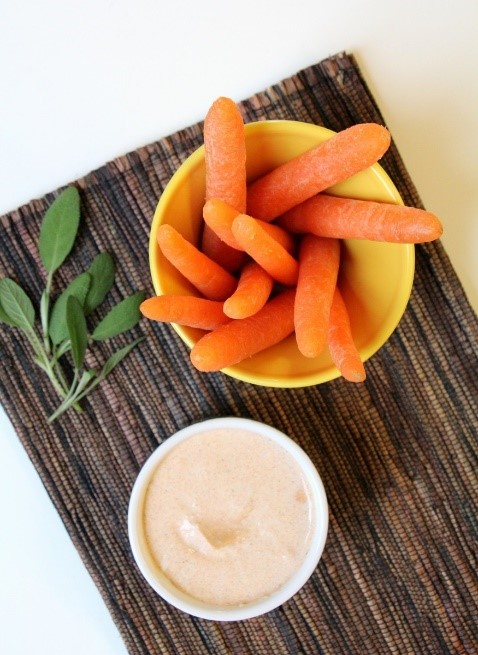 Kjelde: https://www.lindastuhaug.no/2016/04/12/gronnsaker-med-heimelaga-holiday-dip/